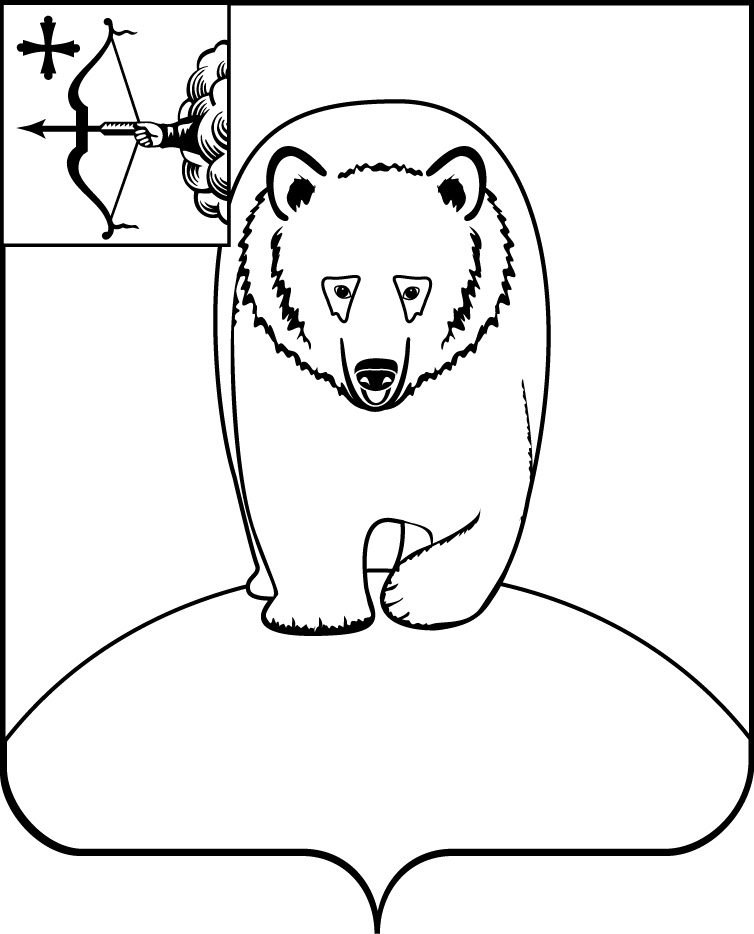 АДМИНИСТРАЦИЯ АФАНАСЬЕВСКОГОМУНИЦИПАЛЬНОГО ОКРУГАКИРОВСКОЙ ОБЛАСТИПОСТАНОВЛЕНИЕ_______________                                                                                        № _____пгт АфанасьевоО внесении изменений в постановление администрации Афанасьевского муниципального округа                                         от 21.02.2023 № 100В соответствии с Федеральным законом от 24.06.2023 № 281-ФЗ «О внесении изменений в статьи 19 и 24 Федерального закона «О статусе военнослужащих» и Федеральным законом «О войсках национальной гвардии Российской Федерации» администрация Афанасьевского муниципального округа ПОСТАНОВЛЯЕТ:1. Внести в Административный регламент предоставления муниципальной услуги «Постановка на учет и направление детей в муниципальные образовательные организации, реализующие образовательные программы дошкольного образования», утвержденный постановлением администрации Афанасьевского муниципального округа от 21.02.2023 № 100 (далее – Административный регламент), следующие изменения:1.1. Перечень категорий граждан, имеющих право на внеочередное и первоочередное получение места для ребенка в образовательной организации, реализующей основную общеобразовательную программу дошкольного образования (приложение № 8 к Административному регламенту) изложить в новой редакции согласно приложению. 2. Контроль за выполнением постановления возложить на заместителя главы администрации муниципального округа по социальным вопросам. 3. Настоящее постановление вступает в силу со дня его официального опубликования.Переченькатегорий граждан, имеющих право на внеочередноеи первоочередное получение места для ребенкав образовательной организации, реализующей основнуюобщеобразовательную программу дошкольного образованияГлава Афанасьевскогомуниципального округаЕ.М. БелёваПРИЛОЖЕНИЕк постановлению администрации Афанасьевского муниципального округа от ____________ № _____Приложение № 8к Административному регламентупо предоставлению муниципальной услуги№п/пРеквизиты правового актаКатегория гражданНеобходимые документы для подтверждения праваРаздел I. Категории граждан, имеющих право на внеочередное предоставление мест для детей в образовательных учреждениях, реализующих основную общеобразовательную программу дошкольного образованияРаздел I. Категории граждан, имеющих право на внеочередное предоставление мест для детей в образовательных учреждениях, реализующих основную общеобразовательную программу дошкольного образованияРаздел I. Категории граждан, имеющих право на внеочередное предоставление мест для детей в образовательных учреждениях, реализующих основную общеобразовательную программу дошкольного образованияРаздел I. Категории граждан, имеющих право на внеочередное предоставление мест для детей в образовательных учреждениях, реализующих основную общеобразовательную программу дошкольного образования1.Закон Российской Федерации от 15.05.1991 № 1244-1 «О социальной защите граждан, подвергшихся воздействию радиации вследствие катастрофы на Чернобыльской АЭС»(п.1,2,6 ст. 13, абзац пятый ст. 25);Приказ МЧС России № 728, Минздравсоцразвития России № 832, Минфина России № 166н от 08.12.2006Постановление ВС РФ от 27.12.1991 № 2123-1 
«О распространении действия Закона РСФСР 
«О социальной защите граждан, подвергшихся воздействию радиации вследствие катастрофы на Чернобыльской АЭС» на граждан из подразделений особого риска»Дети граждан, указанные в пунктах 1,2, 6 части первой статьи 13, абзаце пятом статьи 25 настоящего ЗаконаДети граждан категории, принимавших участие в составе подразделений особого риска, ставшим инвалидамиСемьи, потерявшие кормильца из числа данных лиц Удостоверение получившего (ей) или перенесшего (ей) лучевую болезнь и другие заболевания, связанные с радиационным воздействием вследствие катастрофы на Чернобыльской АЭС, ставшего инвалидомУдостоверение, получившего или перенесшего лучевую болезнь и другие заболевания, связанные с радиационным воздействием вследствие чернобыльской катастрофы или с работами по ликвидации последствий катастрофы на Чернобыльской АЭС, инвалидам вследствие чернобыльской катастрофы2.Федеральный закон от 17.01.1992 № 2202-1 
«О прокуратуре Российской Федерации» (п. 5 ст. 44, ст. 54)Дети прокуроровСлужебное удостоверение или справка с места работы3.Закон Российской Федерации от 26.06.1992 № 3132-1 «О статусе судей в Российской Федерации» (п. 3 ст. 19)Дети судейУдостоверение судьи или справка с места работы4.Федеральный закон от 28.12.2010 № 403-ФЗ 
«О Следственном комитете Российской Федерации»(п.25 ст.35)Дети сотрудников Следственного комитета Российской ФедерацииСлужебное удостоверение5.Постановление Правительства Российской Федерации от 09.02.2004 № 65 «О дополнительных гарантиях и компенсациях военнослужащим и сотрудникам федеральных органов исполнительной власти, участвующим в контртеррористических операциях и обеспечивающим правопорядок и общественную безопасность на территории Северо-Кавказского региона Российской Федерации» (п. 1, п. 14)Дети погибших (пропавших без вести), умерших, ставших инвалидами сотрудников и военнослужащих из числа указанных в п. 1 постановления Правительства Российской Федерации от 09.02.2004 № 65документы (сведения), подтверждающие факт гибели, смерти, признания в установленном порядке пропавшим без вести, объявления умершим, установления инвалидности в связи с осуществлением служебной деятельности 6.Постановление Правительства Российской Федерации  от 12.08.2008
№ 587 «О дополнительных мерах по усилению социальной защиты военнослужащих и сотрудников федеральных органов исполнительной власти, участвующих в выполнении задач по обеспечению безопасности и защите граждан Российской Федерации, проживающих на территориях Южной Осетии и Абхазии»(абзац 3 п. 4)Дети погибших (пропавших без вести), умерших, ставших инвалидами военнослужащих и сотрудниковдокументы (сведения), подтверждающие факт гибели, смерти, признания в установленном порядке пропавшим без вести, объявления умершим, установления инвалидности7.Постановление Правительства Российской Федерации от 25.08.1999 
№ 936 «О дополнительных мерах по социальной защите членов семей военнослужащих и сотрудников органов внутренних дел, Государственной противопожарной службы, уголовно-исполнительной системы, непосредственно участвовавших в борьбе с терроризмом на территории Республики Дагестан и погибших (пропавших без вести), умерших, ставших инвалидами в связи с выполнением служебных обязанностей»(абзац 5 п. 1)Дети военнослужащих и сотрудников органов внутренних дел, Государственной противопожарной службы, уголовно-исполнительной системы, непосредственно участвовавших в борьбе с терроризмом на территории Республики Дагестан и погибших (пропавших без вести), умерших, ставших инвалидами в связи с выполнением служебных обязанностейдокументы (сведения), подтверждающие факт гибели, смерти, признания в установленном порядке пропавшим без вести, объявления умершим, установления инвалидности в связи с осуществлением служебной деятельности8.Указ Президента Российской Федерации  от 30.10.2009 № 1225 «О дополнительных гарантиях и компенсациях работникам органов прокуратуры Российской Федерации, осуществляющим служебную деятельность на территории Северо-Кавказского региона Российской Федерации, и членам их семей»(абзац 4 п.5)Дети погибших (пропавших без вести), умерших, ставших инвалидами работников органов прокуратуры, осуществляющих  служебную деятельность на территории Северо-Кавказского регионадокументы (сведения), подтверждающие факт гибели, смерти, признания в установленном порядке пропавшим без вести, объявления умершим, установления инвалидности в связи с осуществлением служебной деятельности на территории Северо-Кавказского региона9.Указ Президента Российской Федерации от 26.01.2012 № 110 «О дополнительных гарантиях и компенсациях сотрудникам, федеральным государственным гражданским служащим и работникам следственных органов Следственного комитета Российской Федерации, осуществляющим служебную деятельность на территории Северо-Кавказского региона Российской Федерации, и членам их семей»Дети погибших (умерших) или пропавших без вести либо ставших инвалидами в связи с исполнением служебных обязанностей сотрудников следственных органов, расположенных на территории Северо-Кавказского региона, и сотрудников следственных органов, направленных для выполнения задач на территории Северо-Кавказского регионадокументы (сведения), подтверждающие факт гибели, смерти, признания в установленном порядке пропавшим без вести в связи с исполнением служебных обязанностей сотрудников следственных органов, расположенных на территории Северо-Кавказского региона, и сотрудников следственных органов, направленных для выполнения задач на территории Северо-Кавказского региона10.Закон Кировской области от 14.10.2013 № 320-ЗО «Об образовании в Кировской области»(абзац 3 п.2 ст.11)Дети граждан, призванных на военную службу по мобилизации в Вооруженные Силы Российской Федерации, граждан, принимающих участие в специальной военной операции и заключивших не ранее 24 февраля 2022 года контракт о прохождении военной службы в Вооруженных Силах Российской Федерации или контракт о добровольном содействии в выполнении задач, возложенных на Вооруженные Силы Российской Федерации, в период прохождения указанными гражданами военной службы по мобилизации или действия соответствующего контракта Информация (сведения), подтверждающие факт мобилизации, заключения контракта после 24.02.2022 для прохождения военной службы в зоне СВО или контракта  о добровольном содействии  в выполнении задач в зоне СВО11.Федеральный закон от 27.05.1998 № 76-ФЗ «О статусе военнослужащих» (п.8 ст. 24)Дети военнослужащих и дети граждан, пребывавших в добровольческих формированиях, погибших (умерших) при выполнении задач в специальной военной операции либо позднее указанного периода, но вследствие увечья (ранения, травмы, контузии) или заболевания, полученных при выполнении задач в ходе проведения специальной военной операции, в том числе усыновленные (удочеренные) или находящиеся под опекой или попечительством в семье, включая приемную семью либо в случаях, предусмотренных законами субъектов Российской Федерации, патронатную семью, по месту жительства их семейСправка о прохождении военной службы с указанием воинской должности или воинского звания и свидетельство о смерти12.Федеральный закон от 03.07.2016 N 226-ФЗ «О войсках национальной гвардии Российской Федерации»(ст.28.1)Дети сотрудника, погибшего (умершего) при выполнении задач в специальной военной операции либо позднее указанного периода, но вследствие увечья (ранения, травмы, контузии) или заболевания, полученных при выполнении задач в ходе проведения специальной военной операции, в том числе усыновленные (удочеренные) или находящиеся под опекой или попечительством в семье, включая приемную семью либо в случаях, предусмотренных законами субъектов Российской Федерации, патронатную семью,по месту жительства их семейСправка с места работы и свидетельство о смерти»Раздел II. Категории граждан, имеющих право на первоочередное предоставление мест для детей в образовательных учреждениях, реализующих основную общеобразовательную программу дошкольного образованияРаздел II. Категории граждан, имеющих право на первоочередное предоставление мест для детей в образовательных учреждениях, реализующих основную общеобразовательную программу дошкольного образованияРаздел II. Категории граждан, имеющих право на первоочередное предоставление мест для детей в образовательных учреждениях, реализующих основную общеобразовательную программу дошкольного образованияРаздел II. Категории граждан, имеющих право на первоочередное предоставление мест для детей в образовательных учреждениях, реализующих основную общеобразовательную программу дошкольного образования1.Указ Президента Российской Федерации от 02.10.1992 № 1157 «О дополнительных мерах государственной поддержки инвалидов» (п. 1)Дети-инвалиды, дети, один из родителей которых является инвалидомСправка, подтверждающая факт установления инвалидности ребенка, родителя, законного представителя ребенка2.Указ Президента Российской Федерации от 05.05.1992 № 431 «О мерах по социальной поддержке многодетных семей» (п. 1)Дети многодетных семейСвидетельство о рождении троих и более несовершеннолетних детей3.Федеральный закон от 27.05.1998 № 76-ФЗ «О статусе военнослужащих» (абзац 2 п. 6 ст. 19, абзац 8, п.5ст.23)Дети военнослужащих и дети граждан, пребывающих в добровольческих формированиях, в том числе усыновленные (удочеренные) или находящиеся под опекой или попечительством в семье, включая приемную семью либо в случаях, предусмотренных законами субъектов Российской Федерации, патронатную семью, по месту жительства их семей.Граждане, уволенные с военной службы, и членам их семей - предоставление не позднее месячного срока с момента обращения граждан, уволенных с военной службы справка о прохождении военной службы с указанием воинской должности или воинского звания4.Закон Российской Федерации от 07.02.2011 № 3-ФЗ «О полиции» 
(п. 1 ч. 6 ст. 46, п. 2 ст. 56)Данные статьи закона распространяются на сотрудников полиции и на сотрудников органов внутренних делДети сотрудников полиции, сотрудников органов внутренних делСправка с места работы5.Закон Российской Федерации от 07.02.2011 № 3-ФЗ «О полиции» 
(п. 2 ч. 6 ст. 46, п. 2 ст. 56)Дети сотрудников полиции, дети сотрудников органов внутренних дел, погибших (умерших) вследствие увечья или иного повреждения здоровья, полученных в связи с выполнением служебных обязанностейСправка с места работы, выданная кадровым подразделением органа внутренних дел, и свидетельство о смерти6.Закон Российской Федерации от 07.02.2011 № 3-ФЗ «О полиции»
(п. 3 ч. 6 ст. 46, п. 2 ст. 56)Дети сотрудников полиции, дети сотрудников органов внутренних дел, умерших вследствие заболевания, полученного в период прохождения службы в полицииСправка с места работы, выданная кадровым подразделением органа внутренних дел, и свидетельство о смерти7.Закон Российской Федерации от 07.02.2011 № 3-ФЗ «О полиции» 
(п. 4 ч. 6 ст. 46, п. 2 ст. 56)Дети граждан Российской Федерации, уволенных со службы в полиции, службы в органах внутренних дел вследствие увечья или иного повреждения здоровья, полученных в связи с выполнением служебных обязанностей и исключивших возможность дальнейшего прохождения службы в полицииСправка с места работы, выданная кадровым подразделением органа внутренних дел8.Закон Российской Федерации от 07.02.2011 № 3-ФЗ «О полиции» 
(п. 5 ч. 6 ст. 46, п. 2 ст. 56)Дети граждан Российской Федерации, умерших в течение одного года после увольнения со службы в полиции, в органах внутренних дел вследствие увечья или иного повреждения здоровья, полученных в связи с выполнением служебных обязанностей, либо вследствие заболевания, полученного в период прохождения службы в полиции, исключивших возможность дальнейшего прохождения службы в полицииСправка с места работы, выданная кадровым подразделением органа внутренних дел и свидетельство о смерти9.Закон Российской Федерации от 07.02.2011 № 3-ФЗ «О полиции» 
(п. 1 - 5 ч. 6 ст. 46, п. 2 ст. 56)Дети, находящиеся (находившиеся) на иждивении сотрудников полиции, сотрудников органов внутренних дел, граждан Российской ФедерацииСлужебное удостоверение (для работающих сотрудников полиции и ОВД), справка с места работы, выданная кадровым подразделением органа внутренних дел10.Федеральный закон от 30.12.2012 № 283-ФЗ 
«О социальных гарантиях сотрудникам некоторых федеральных органов исполнительной власти и внесении изменений в отдельные законодательные акты Российской Федерации» (п. 1 ч. 14 ст. 3)Дети сотрудников, имеющих специальные звания и проходящих службу в учреждениях и органах уголовно-исполнительной системы, федеральной противопожарной службе Государственной противопожарной службы, органах по контролю за оборотом наркотических средств и психотропных веществ и таможенных органах Российской ФедерацииСлужебное удостоверение и справка с места работы11.Федеральный закон от 30.12.2012 № 283-ФЗ 
«О социальных гарантиях сотрудникам некоторых федеральных органов исполнительной власти и внесении изменений в отдельные законодательные акты Российской Федерации» (п. 2 ч. 14 ст. 3)Дети сотрудников, имеющих специальные звания и проходивших службу в учреждениях и органах уголовно-исполнительной системы, федеральной противопожарной службе Государственной противопожарной службы, органах по контролю за оборотом наркотических средств и психотропных веществ и таможенных органах Российской Федерации, погибших (умерших) вследствие увечья или иного повреждения здоровья, полученных в связи с выполнением служебных обязанностейСправка с места работы и свидетельство о смерти12.Федеральный закон от 30.12.2012 № 283-ФЗ 
«О социальных гарантиях сотрудникам некоторых федеральных органов исполнительной власти и внесении изменений в отдельные законодательные акты Российской Федерации» (п. 3 ч. 14 ст. 3)Дети сотрудников, имеющих специальные звания и проходивших службу в учреждениях и органах уголовно-исполнительной системы, федеральной противопожарной службе Государственной противопожарной службы, органах по контролю за оборотом наркотических средств и психотропных веществ и таможенных органах Российской Федерации, умерших вследствие заболевания, полученного в период прохождения службы в учреждениях и органахСправка с места работы и свидетельство о смерти13.Федеральный закон от 30.12.2012 № 283-ФЗ 
«О социальных гарантиях сотрудникам некоторых федеральных органов исполнительной власти и внесении изменений в отдельные законодательные акты Российской Федерации» (п. 4 ч. 14 ст. 3)Дети гражданина Российской Федерации, уволенного со службы в учреждениях и органах уголовно-исполнительной системы, федеральной противопожарной службе Государственной противопожарной службы, органах по контролю за оборотом наркотических средств и психотропных веществ, таможенных органах Российской Федерации вследствие увечья или иного повреждения здоровья, полученных в связи с выполнением служебных обязанностей и исключивших возможность дальнейшего прохождения службы в указанных учреждениях и органахСправка с места работы14.Федеральный закон от 30.12.2012 № 283-ФЗ 
«О социальных гарантиях сотрудникам некоторых федеральных органов исполнительной власти и внесении изменений в отдельные законодательные акты Российской Федерации» (п. 5 ч. 14 ст. 3)Дети гражданина Российской Федерации, умершего в течение одного года после увольнения со службы в учреждениях и органах уголовно-исполнительной системы, федеральной противопожарной службе Государственной противопожарной службы, органах по контролю за оборотом наркотических средств и психотропных веществ, таможенных органах Российской Федерации вследствие увечья или иного повреждения здоровья, полученных в связи с выполнением служебных обязанностей, либо вследствие заболевания, полученного в период прохождения службы в этих учреждениях и органах, исключивших возможность дальнейшего прохождения службы в указанных учреждениях и органахСправка с места работы и свидетельство о смерти15.Федеральный закон от 30.12.2012 № 283-ФЗ 
«О социальных гарантиях сотрудникам некоторых федеральных органов исполнительной власти и внесении изменений в отдельные законодательные акты Российской Федерации» (п. 6 ч. 14 ст. 3)Дети, находящиеся (находившиеся) на иждивении сотрудника, гражданина Российской Федерации, указанных в пунктах 1 - 5 ч. 14 ст. 3 Федерального закона № 283Служебное удостоверение (для работающих сотрудников), справка с места работы16Закон Кировской области от 14.10.2013 № 320-ЗО 
«Об образовании в Кировской области» 
(п. 2 ст. 11)Дети медицинских работников областных государственных медицинских организаций, оказывающих (участвующих в оказании) первичную медико-санитарную помощь, скорую, в том числе скорую специализированную, медицинскую помощьСправка с места работы17.Закон Кировской области от 14.10.2013 № 320-ЗО 
«Об образовании в Кировской области» 
(п. 2 ст. 11)Дети педагогических работников областных государственных и муниципальных образовательных организацийСправка с места работы18Закон Кировской области от 14.10.2013 № 320-ЗО 
«Об образовании в Кировской области» 
(п. 2 ст. 11) Дети сироты и дети, оставшиеся без попечения родителей, находящихся под опекой, в приемной семье Копия акта органа опеки и попечительства о назначении опекуна и (или) оригинал и копию договора об осуществлении опеки либо о приемной семье